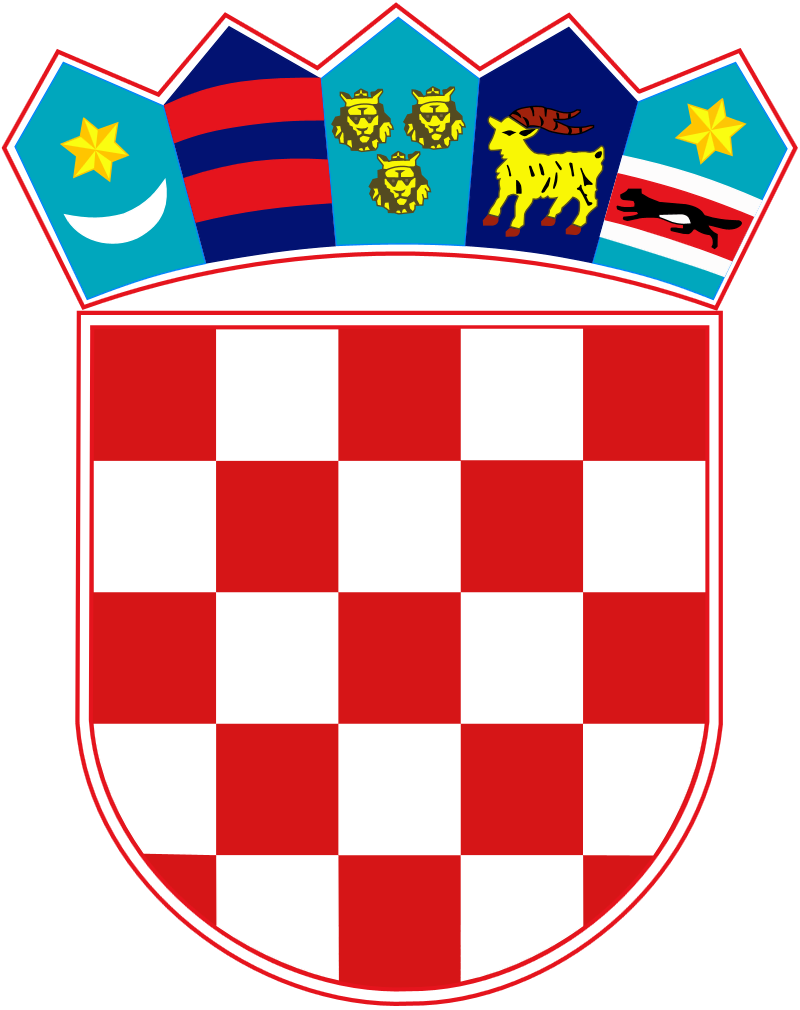 REPUBLIKA HRVATSKASREDIŠNJI DRŽAVNI URED ZA HRVATEIZVAN REPUBLIKE HRVATSKEJavni natječajza imenovanje glavnog/e tajnika/ce Središnjeg državnog ureda za Hrvate izvan Republike HrvatskeOpis poslova ipodaci o plaći radnog mjestaGLAVNI/A TAJNIK/CA SREDIŠNJEG DRŽAVNOG UREDA1 izvršitelj/ica na razdoblje od četiri godineOPIS POSLOVARukovodi radom Glavnog tajništva; usklađuje rad unutarnjih ustrojstvenih jedinica Ureda; nadzire obavljanje analitičko-planskih i financijsko-računovodstvenih poslova, organizacijskih te općih, pomoćnih i tehničkih poslova i drugih poslova koji se odnose na tehničko usklađivanje rada unutarnjih ustrojstvenih jedinica za potrebe Ureda; obavlja stručne poslove te sudjeluje u izradi akata strateškog planiranja vezanih uz djelokrug rada Ureda te brine o usklađenosti prijedloga financijskog plana sa strateškim ciljevima; koordinira izradu godišnjeg plana rada i prati njegovo izvršenje; obavlja poslove koordinacije financijskog upravljanja i kontrole unutar Ureda; obavlja poslove nadzora nad zakonitošću rada Hrvatske matice iseljenika; izrađuje prijedlog financijskog plana za tekuću godinu u skladu s naputcima državnog tajnika te prati njegovo ostvarivanje i obavlja nadzor nad namjenskim trošenjem sredstava; koordinira i vodi brigu o izradi prijedloga godišnjeg plana zakonodavnih aktivnosti iz područja rada Ureda te nadzire njegovu provedbu; nadzire obavljanje računovodstvenih poslova, poslova vezanih za ljudske potencijale, te koordinira predlaganje planova prijema, osposobljavanja i stručnog usavršavanja državnih službenika; nadzire nabavu roba, radova i usluga; koordinira poslove uredskog poslovanja; organizira i nadzire uredno i pravilno korištenje i održavanje imovine, mjera sigurnosti, sredstava za rad, službenih vozila i opremanje prostora Ureda, nadzire izradu aplikativnih i drugih digitalnih rješenja za internu i eksternu upotrebu te obavlja i druge poslove po nalogu državnog tajnika.PODACI O PLAĆI RADNOG MJESTAPlaću radnog mjesta glavnog/e tajnika/ce Središnjeg državnog ureda za Hrvate izvan Republike Hrvatske čini umnožak koeficijenta složenosti poslova radnog mjesta, koji iznosi 4,132 i osnovice za izračun plaće, uvećan za 0,5% za svaku navršenu godinu radnog staža, a utvrđen je člankom 151.a stavkom 1. točka 1. Zakona o državnim službenicima (Narodne novine, broj 92/2005, 107/2007, 27/2008, 34/2011, 49/2011, 150/2011, 34/2012, 37/2013, 38/2013, 1/2015, 138/2015 - Odluka Ustavnog suda Republike Hrvatske, 61/17, 70/19,  98/19 i 141/22).